Livonia Lions Club 2023 Scholarship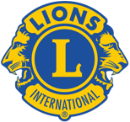 BackgroundThe Livonia High Nooners Lions Club serves those in need in the Livonia and Redford communities, especially the blind and visually impaired, the deaf and hard of hearing, special needs children and the community-at-large.The Livonia Lions Club Scholarship Program will provide up to 2 - $1,000non-renewable scholarships to Livonia and Redford High School seniors demonstrating a passion to help others and to achieve academic excellence. As Lions, “We Serve” and we want to see the impact you have made and are continuing to make in your community.We are honored to offer these scholarships as an opportunity to assist local students as they further their education.Scholarship RequirementsThe applicant must be a senior at a Livonia or Redford High School, or live in Livonia or Redford, graduating in May/June 2023.The applicant must be accepted by and plan to attend an accredited university, college or Skilled Trades program beginning in Summer or Fall 2023.Proof of enrollment must be provided by recipients.The applicant must submit one letter of recommendation from a non-family member.The applicant must submit all of the following materials in one email by April 15, 2023 at 11:59pm.Scholarship Application FormExtracurricular Activities/Service Form300-500 word EssayLetter of RecommendationAll of the above materials must be emailed to LionsScholar@gmail.comRecipient Requirements/InformationProof of university/college/Skilled Trades enrollment must be provided.Recipients of the Livonia Lions Club 2023 Scholarship will be invited to attend a Livonia Lions Club meeting to be recognized.Any questions regarding the scholarship program can be emailed to livlionsscholarship@gmail.comLivonia Lions Club 2023 Scholarship Application FormName:					 Date:					 Address:					 Phone Number:  			 Email:					 High School:  					  Cumulative Grade Point Average: 	on a 	scaleUniversities/Colleges to which you have applied:Name of school?	Accepted? (yes, no, or will attend)Intended Major:  		 Intended Career:  	How did you hear about this scholarship?  	Livonia Lions Club 2023 Extracurricular Activities/Service FormList the extracurricular activities in which you have participated during high school. (ex: student government, basketball team, marching band, school clubs, etc.)List the service events you have participated in and the service organizations you have worked with during high school. (ex: tutoring, fundraising drives, Lions/Leos clubs, etc.)Livonia Lions Club 2023 Scholarship ApplicationEssay QuestionOn a separate piece of paper, respond to the following prompt in 300-500 words:The Lions Club motto is “We Serve.” What have you done in the past and what do you plan to do during your continuing education experience to make a difference and serve our greater community?Letter of RecommendationSubmit a letter of recommendation from a non-family member with your application. Letters submitted separate from the application will not be considered.The letter should include:Comments regarding the work ethic and character demonstrated by the studentComments regarding the student’s history of leadership and community serviceThe recommender’s relationship to the studentAny other information that the recommender sees as useful to the scholarship committeeAdditional Scholarship OpportunitiesThe following scholarships are available to students in the deaf/hard of hearing and blind/visually impaired communities but are not serviced by the Livonia Lions Club.Deborah Love Peel ScholarshipQuestions should be directed to the Greater Metro Detroit LionsLions Hearing Center of Michigan ScholarshipQuestions should be directed to the Greater Metro Detroit LionsDanielle Clark Scholarship for Deaf/Hard of Hearing High School SeniorsDetroit Residents onlyQuestions should be directed to aadhhnonprofit@gmail.comSertoma Scholarship for the Deaf or Hard of HearingAG Bell College ScholarshipMinnie Pearl ScholarshipAmerican Council of the Blind ScholarshipLighthouse Guide Scholarship ProgramTeam See Possibilities (TSP) Scholarship ProgramClub/Team/ActivityLeadership Position (if applicable)Year(s) involvedOrganization/Service ProjectLeadership Position(if applicable)Hours